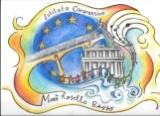 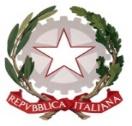 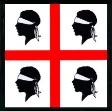 ISTITUTO COMPRENSIVO MONTE ROSELLO BASSOPiazza Sacro Cuore, 16 - 07100 SASSARI (SS)Tel. 079 2845414 - E-mail:  ssic850002@istruzione.it - ssic850002@pec.istruzione.itC.F. 92128490908 - C.M. SSIC850002 - URL Sito WEB: www.icmonterosellobasso.edu.it___________________________________________________________________________________Consenso un solo genitore Viaggi IstruzioneAi sensi dell'art. 155 del codice civile, poiché́ le decisioni di maggiore interesse relative all’istruzione sono assunte di comune accordo, si richiede la firma di entrambi i genitori. * Alla luce delle disposizioni del codice civile in materia di filiazione, la richiesta di iscrizione, rientrando nella responsabilità genitoriale, deve essere sempre condivisa dai genitori. Qualora il consenso sia firmato da un solo genitore, si intende che la scelta dell’istituzione scolastica sia stata condivisa. * * In caso di unico genitore firmatario, nell'impossibilità di acquisire il consenso scritto di entrambi i genitori, il sottoscritto, genitore unico firmatario, consapevole delle conseguenze amministrative e penali per chi rilasci dichiarazioni non corrispondenti a verità̀, ai sensi del DPR 445/2000, dichiara di aver effettuato la scelta/richiesta in osservanza delle disposizioni sulla responsabilità̀ genitoriale di cui agli artt. 316, 337, 337 ter e 337 quater del codice civile, che richiedono il consenso di entrambi i genitori.Firma di autocertificazione __________________________________________________________________ (Legge n. 127 del 1997, DPR n. 445 del 2000) da sottoscrivere al momento della presentazione della domanda alla scuola